Agenda Maandag 6 maart 19.00/19.30 Moderamen/KerkenraadVrijdag 10 maart 19.00 uur weeksluiting in de “Veurkamer”Zondag 12 maart 10.00 uur ds. E. van der Meulen bevestiging ambtsdragersHoe vind je Kerkomroep? Ga naar www.kerkomroep.nl, vul in: Noorderkerk Nieuw-Amsterdam – daarna 'enter', klik daarna op Nieuw-Amsterdam Drenthe, klik vervolgens op de datum. Wilt u collectemunten, deze zijn te verkrijgen bij de fam. R. Visser, Aletta Jacobsstraat 70.  Tel. 553482Nu er tijdelijk geen voorganger is in onze gemeente , kunt u bij bijzonderheden (bv. ziekte/overlijden enz.) bellen met het pastorale team.Het pastorale team bestaat momenteel uit 3 personen en wel Bert Broers, Piet Homan en Geerte Klok.Bert Broers : 06 51022449Piet Homan:  06 22740017Geerte Klok: 06 24967002Mededelingen voor de nieuwsbrief s.v.p. uiterlijk woensdag voor 18.00uur doorgeven aan: nieuwsbrief@noorderkerk.inf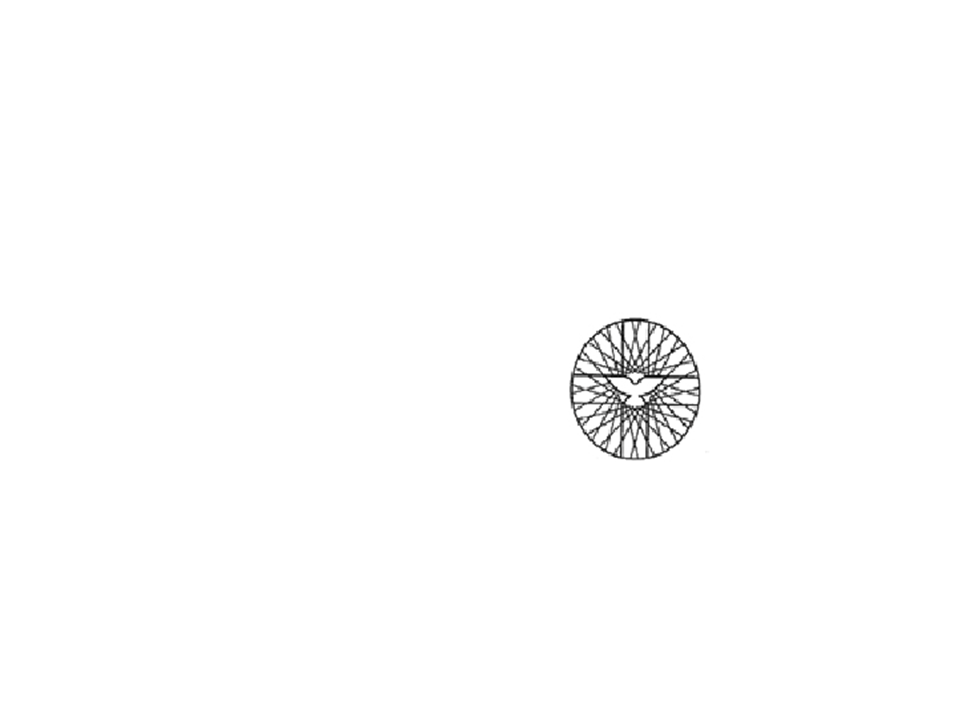 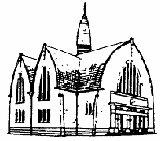 Voorganger: dhr. H.H. Veld, Haren DlOuderling: Liesan MasselinkOrganist: Joke Bartelds				Koster: Roelof RabbersKindernevendienst: geenKinderoppas: Theresia SeipBeamer: Arjan KuikVideo: ?Ontvangst: fam. VelzingBloemendienst: Hilly DoekInzameling van gaven voor: Diaconie en OrgelfondsOrgelspelWelkom en afkondigingenIntochtslied Lied 23b: 1 - 3 (De Heer is mijn herder)Welkom, Stilte, Votum en GroetLied 116: 1 – 3, 8  (God heb ik lief)Gebed om ontfermingLied 435: 1 en 2 (Hef op uw hoofden)Gebed om verlichting met de Heilige GeestSchriftlezing Hebreeën 4: 14 - 16Lied 538: 1, 3 en 4  (Een mens te zijn op aarde)Schriftlezing Mattheus 4: 1 - 11Lied 302: 1, 3 en 4 (God in den hoog´ alleen zij eer)PredikingLied 898: 1 - 3 (Een vaste burcht is onze God)Gebeden, afgesloten met Onze VaderKinderen terug van nevendienst/oppasdienstSlotlied 413: 1 en 3 (Grote God, wij loven U)Wegzending en Zegen – Amenlied 415: 3OrgelspelBloemenDeze zondag gaat er namens onze gemeente een bos bloemen naar een gemeentelid.Afgelopen zondag zijn de bloemen gebracht naar:Mevr. H. Compagne-Heerspinkdhr. E. Doek is tijdelijk in Weijdestein, Dr. G.H. Amshoffweg 4, 7909 AAHoogeveen. Afdeling DagpauwoogDhr. J. van Heusden ligt niet meer in het ziekenhuisLaten we in gebed en daad (waar mogelijk) met elkaar meeleven. 40 dagen actie.Graag wil de diaconie dit jaar geld inzamelen voor Oekraïne.Voedsel en Zaaigoed.Voedsel voor de vluchtelingen.Die elders in Oekraïne worden opgevangen.Zaaigoed voor de boeren, zodat ze weer kunnen zaaien en oogsten dit jaar.Het geld wordt in Oekraïne besteed, goed voor de mensen daar.De opbrengst wordt overhandigd aan de stichting “De Leeuw Kyiv”.Dit project gaat gezamenlijk met alle Kerken aan de Vaart.De diaconie collecteert  op zondag 26 feb. 6 apr. witte donderdag en 26 mrt. voor dit doel.U kunt ook een gift overmaken naar de diaconie, met vermelding 40 dagen actie Oekraïne.Rekening: NL63 INGB 0000 8072 48Diaconie PKN Gemeente Noorderkerk Nieuw-Amsterdam/Veenoord.Gift aardbeving.De diaconie heeft besloten om een gift van € 500,00 over te maken naar Kerk in Actievoor de noodhulp aardbeving in Syrië. Biddag voor Gewas en Arbeid.A.s. woensdag 8 maart is het Biddag voor Gewas en Arbeid. Vanuit Kerken met Vaart houden we een gezamenlijke dienst in de kerk van Erica. Aanvang 19 uur. Voorganger is ds. Harry Klaassens. Muzikale medewerking wordt verleend door het koor Intersection olv Klaas Krijgsheld en Joke Bartelds, orgel. Thema is : Op hoop van zegen.VerhuisberichtMw. E. Vugteveen-Spaling  verhuisd op 4 maart tijdelijk naar Elzenstraat 4 U, 7844 LL, Veenoord.  Tel. 551663